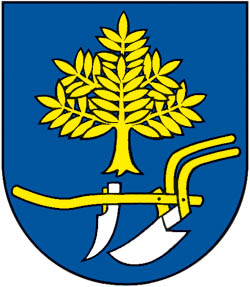 Obecné zastupiteľstvo v Jasenove vydáva podľa § 11 ods. 4 písm. k zákona č. 369/1990 Zb. o obecnom zriadení tentoŠtatút obce Jasenovoštatút obce JasenovoČlánok 1Úvodné ustanovenieTento štatút obce Jasenovo je základným normatívnym a organizačným predpisom obce. V rámci samostatnej pôsobnosti obce upravuje niektoré otázky postavenia obce a jej zložiek a vzťahy medzi nimi, ako aj vzťahy navonok.Článok 2Územie obceÚzemie obce Jasenovo pozostáva z katastrálneho územia: Jasenovo.Článok 3Symboly obce(1) Obec používa tieto symboly:a) erb obce,b) vlajka obce,c) pečať obce.(2) Erb obce –  v modrom štíte pod zlatým jaseňom zlatý pluh so striebornými radlicami. Znamenie je zložené do dole zaobleného, tzv. Neskorogotického heraldického štítu. (3) Vlajka obce pozostáva zo siedmych pozdĺžnych pruhov vo farbe modrej, bielej a žltej.(4) Pečať obce je okrúhla, uprostred s obecným symbolom a kruhopisom OBEC JASENOVO.(5) Vyobrazenie symbolov obce je znázornené v prílohe tohto štatútu.Článok 4Orgány obecného zastupiteľstva(1) Obecné zastupiteľstvo zriaďuje  svoje poradné orgány: komisie obecného zastupiteľstva.(2) Stálymi komisiami obecného zastupiteľstva sú:a) kultúrno - športová komisia, b) komisia na ochranu životného prostredia a poriadku,c) sociálno ekonomická komisia, e) stavebná komisia  Článok 5Konanie v mene obce(1) V mene obce koná starosta, ktorý je jej štatutárnym orgánom.(2) Starosta môže riadením niektorých konkrétnych záležitostí v stanovenom rozsahu poveriť zástupcu starostu.(3) Starosta môže na konanie v mene obce poveriť niektorého zo zamestnancov obce, napr. na zastupovanie obce v určitej veci pred inými orgánmi.Článok 6Vnútroorganizačné normy obceStarosta obce vydáva vnútroorganizačné normy obce, ako sú príkazy alebo smernice tam, kde to vyžaduje právny predpis alebo kde je žiaduce niektoré vzťahy podrobnejšie upraviť takouto formou.Článok 7Dobrovoľný hasičský zborObec zriadila a podporuje dobrovoľný hasičský zbor obce, na činnosti ktorého sa materiálne aj finančne podieľa.Článok 8Kronika obce(1) Obec vedie svoju kroniku, pričom zápisy do nej sa uskutočňujú minimálne raz ročne po skončení kalendárneho roka a obsahujú najvýznamnejšie udalosti v živote obce. Zápisy predkladá kronikár na schválenie obecnému zastupiteľstvu. Súčasťou kroniky môže byť aj príslušný sprievodný materiál (fotografie, listiny a pod.).(2) Záznamy do kroniky vykonáva kronikár obce, ktorého menuje starosta na základe súhlasu obecného zastupiteľstva. .Článok 9Ocenenia obce(1) Obecné zastupiteľstvo môže udeliť tieto ocenenia:a) čestné občianstvo obce,b) cenu obce.(2) Čestné občianstvo obce možno udeliť za mimoriadny prínos pre rozvoj a udržanie tradícií v obci.(3) Cenu obce možno udeliť za  reprezentáciu obce na regionálnej a celoštátnej úrovni.Článok 10Záverečné ustanoveniaTento štatút obce Jasenovo bol schválený uznesením obecného zastupiteľstva č. 06/2022 zo dňa 08.04.2022 a nadobúda účinnosť dňa 01.05.2022 .								...................................Príloha: Vyobrazenie symbolov obce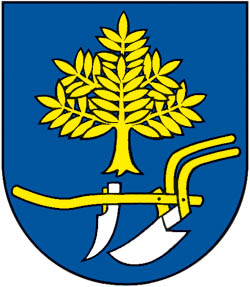 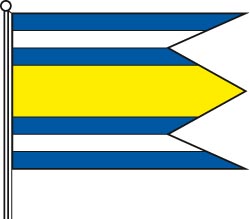 